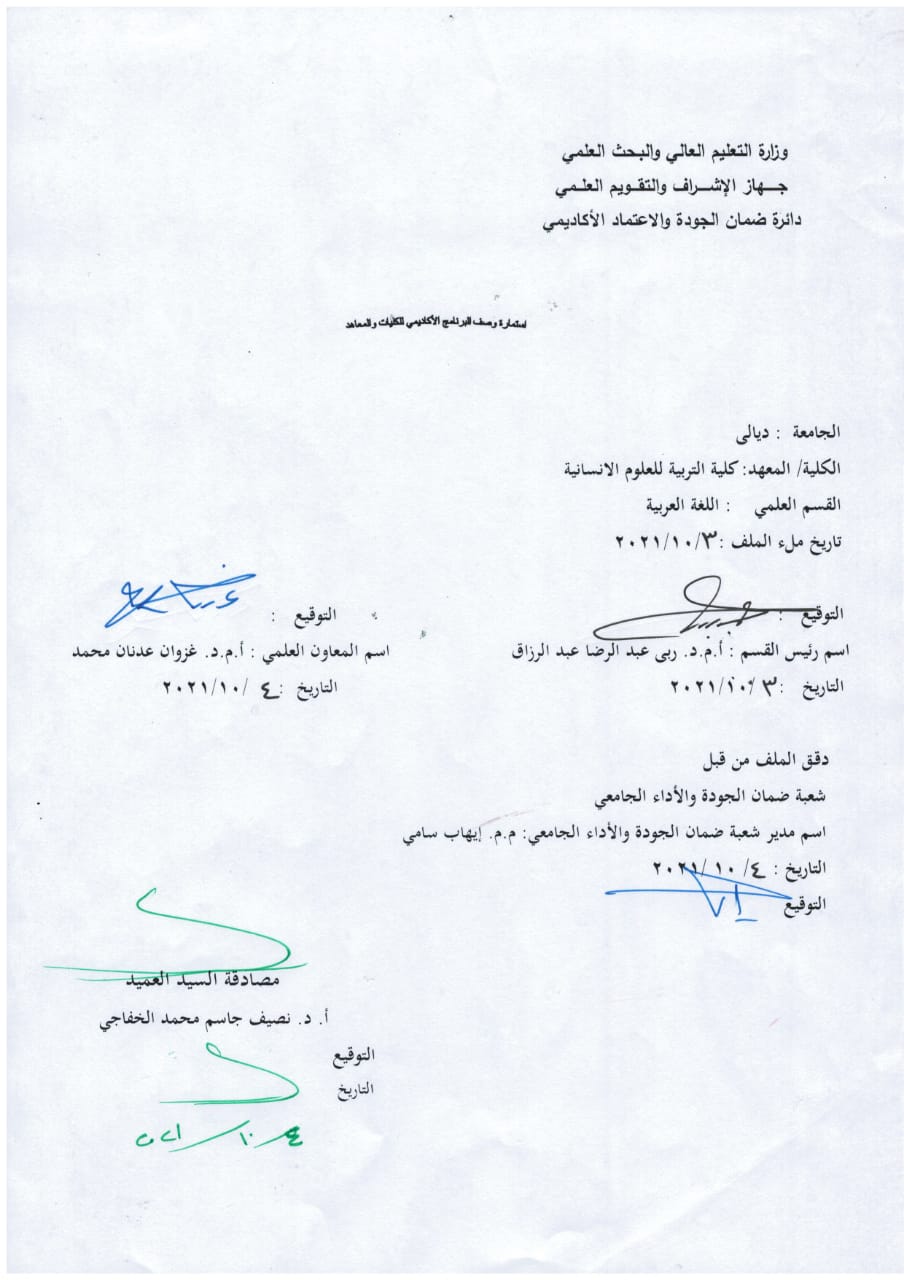                                                           وصف البرنامج الأكاديمي : نموذج وصف المقررم. م. رشا فاضل عباسوصف المقرر :يوفر وصف البرنامج الأكاديمي هذا  ايجازًا مقتضيًا لأهم خصائص البرنامج ومخرجات التعلم المتوقعة من الطالب تحقيقها مبرهنًا عما إذا كان قد حقق الاستفادة القصوى من الفرص المتاحة . ويصاحبه وصف لكل مقرر ضمن البرنامجالمؤسسة التعليميةجامعة ديالى / وزارة التعليم العالي والبحث العلميالقسم العلمي / المركز كلية التربية للعلوم الإنسانيةاسم البرنامج الأكاديمي او المهني قسم اللغة العربية / كلية التربية للعلوم الإنسانية اسم الشهادة النهائية بكالوريوس باللغة العربية وآدابها النظام الدراسي : سنوي /مقررات /أخرى النظام السنوي برنامج الاعتماد المعتمد  اعتماد معايير الاتحاد للجامعات العربية المؤثرات الخارجية الأخرى وزارة التربية / مؤسسات اخرى في الدولة تاريخ إعداد الوصف 2 /11 /2021مأهداف البرنامج الأكاديمي : أهداف البرنامج الأكاديمي : أ). إكساب الطالب المعلم معارف نظرية وتطبيقية في طرائق التدريس، وتعريفه بمنهجية التفكير والعمل العلمي والتربوي، وكيفية تحقيق التعلم الناجح والمبدع وحل المشكلات التي تواجهه فيها.أ). إكساب الطالب المعلم معارف نظرية وتطبيقية في طرائق التدريس، وتعريفه بمنهجية التفكير والعمل العلمي والتربوي، وكيفية تحقيق التعلم الناجح والمبدع وحل المشكلات التي تواجهه فيها.ب) . تزويد الطالب المعلم بمعارف نظرية وتطبيقية في التربية  والتعليم وعلم النفس بما يمكنه من استيعاب خصائص نمو المتعلمين في مرحلتي النمو والمراهقة، وتطبيق نظريات التعلم بما يساعد في تطوير فاعلية عمليتي التعليم والتعلم في المدرسة.ب) . تزويد الطالب المعلم بمعارف نظرية وتطبيقية في التربية  والتعليم وعلم النفس بما يمكنه من استيعاب خصائص نمو المتعلمين في مرحلتي النمو والمراهقة، وتطبيق نظريات التعلم بما يساعد في تطوير فاعلية عمليتي التعليم والتعلم في المدرسة.ج). تطوير معارف الطالب المعلم ومهاراته للتخطيط والتنفيذ والتقويم الهادف لعمليتي التعليم والتعلم، وإعداد بيئة تعلم تشجع على التفاعل الاجتماعي الإيجابي، والمشاركة النشطة في التعلم. من خلال التدريب على التدريس من خلال استخدام الطرائق المختلفة  لفروع اللغة العربية .ج). تطوير معارف الطالب المعلم ومهاراته للتخطيط والتنفيذ والتقويم الهادف لعمليتي التعليم والتعلم، وإعداد بيئة تعلم تشجع على التفاعل الاجتماعي الإيجابي، والمشاركة النشطة في التعلم. من خلال التدريب على التدريس من خلال استخدام الطرائق المختلفة  لفروع اللغة العربية .د). إكساب الطالب المعلم مهارات التواصل واستخدام تقنيات التعليم الحديثة بفاعلية.د). إكساب الطالب المعلم مهارات التواصل واستخدام تقنيات التعليم الحديثة بفاعلية.هـ). تدريب الطالب على استخدام الطرائق المناسبة لتدريس اللغة العربية  بجميع فروعها .هـ). تدريب الطالب على استخدام الطرائق المناسبة لتدريس اللغة العربية  بجميع فروعها .و ). تهيئة الطالب وتغذيته بالمواد التربوية  لكي يصبح قادرًا على التدريس من خلال مادة المشاهدة والتطبيق.و ). تهيئة الطالب وتغذيته بالمواد التربوية  لكي يصبح قادرًا على التدريس من خلال مادة المشاهدة والتطبيق.ز). تقوية قدرة الطالب  على استخدام الاساليب التربوية والتعليمية  من خلال الدروس النظرية والتطبيقية . ز). تقوية قدرة الطالب  على استخدام الاساليب التربوية والتعليمية  من خلال الدروس النظرية والتطبيقية .  مخرجات البرنامج المطلوبة وطرائق التعليم والتعلم والتقييم : الاهداف المعرفية  : أ1-   التذكر: يقصد به المواقف السلوكية التي تؤكد على التذكر سواء عن طريق التعرف أو استدعاء        المعلومات. مثال/ أن يذكر الطالب ثلاثة شروط بناء الفعل الماضي .    أ2- الفهم: يقصد به المواقف التي تتطلب من المتعلم التفسير أو الترجمة بناء على فهم أفكار معينة أو      شروط محددة يصوغها المتعلم بأسلوبه الخاص وربما أضاف إليها بعض الأفكار لتوضيح     المعنى الأصلي. مثال/ أن يفسر الطالب الجملة الاستئنافية . و أن يحول الطالب  الفعل اللازم      على متعدي .أ3- التطبيق: يقصد به تطبيق ما سبق تعلمه في مواقف جديدة. مثال/ أن يضبط التلميذ اسم " كان " .      و أن يتمكن الطالب من معرفة الطرائق  المناسبة لتدريس  قواعد اللغة العربية للمرحلة المتوسطة . أ4- التحليل: يقصد به قدرة المتعلم على تحليل المشكلة أو الفكرة إلى أجزائها التي تتكون منها. مثال/      أن يستنتج الطالب الأفكار الرئيسة لنص " أمي " ، وأن يستنتج الطالب الدروس والعبر من خطبة      الوداع للرسول محمد ( صلى الله عليه وسلم ) . أ5- التركيب: يقصد به قدرة المتعلم على ربط عناصر أو أجزاء المعرفة لتكوين كل ذي معنى.     مثال/ أن يكون الطالب جملة اسمية مفيدة من الكلمات الآتية : ( مجتهد ، هذا…،. الطالب.،..)     ، و أن يبتكر الطالب عنونًا جديدًا للقصة السابقة.أ6- لتقويم: ويقصد به قدر المتعلم على تكون بعض المعايير التي بواسطتها يمكن الحكم على فكرة أو     قاعدة أو تفسير معين. مثال/ أن يبدي الطالب رأيه في الأبيات التالية ( …… ) لقصيدة " …. ".ب – الأهداف المهاراتية الخاصة بالبرنامج :ب 1 – يحدد آلية نقل المعرفة النظرية إلى الجانب التطبيقي داخل الصف المدرسي .ب 2 – يطبق استراتيجيات طرائق التدريس داخل الصف المدرسي . ب 3 -  يطبق الاساليب والطرائق المناسبة من أجل التقليل من أثر النسيان .ب4ـ يطبق نظريات التعلم وطرائق التدريس في العملية التربوية التعليمية .   ب5ـ  أن يكتب الطالب مقالة على الآلة الكاتبة في مدة نصف ساعة لا تتجاوز الأخطاء  ... .ب6ـ أن يرسم الطالب حرف الطاء بدقة. يعتبر هذا الهدف مهاريًا إذا مارسه الطالب في نفس الحصة     وقاسه المعلم في نهاية الحصة. أما إذا كان قد سبق دراسته بزمن يصبح هدفاً معرفيًا لا مهاريًا.     طرائق التعليم والتعلم : 1)ـ استخدام طريقة الالقاء والمحاضرة في تزويد الطلبة بالأساسيات والمواضيع المتعلقة بالمعرفة      الموضحة في ( 1) . 2)ـ من خلال طريقة الاستجواب والمناقشة يتم توضيح المواد الدراسية وشرحها من قبل الكادر الاكاديمي.3)ـ توجيه الطلبة بزيارة المكتبة والشبكة الدولية للمعلوماتية للحصول على المعلومات والحقائق .4)ـ تعليم الطلبة على بناء هيكلية خطة التدريس ( تدريس فروع اللغة العربية ) وتطبيقها على السبورة     داخل الصف الواحد .      طرائق التقييم :( 40% ) امتحانات فصلية ، ويؤخذ بنظر الاعتبار المواظبة والمشاركة اليومية .( 60% ) اختبارات نهاية الفصل الدراسي . ج- الأهداف الوجدانية والقيمية :       ج1- أن يصغي الطالب بانتباه إلى شرح المعلم لأهمية طرائق التدريس.ج2- أن يحسّ الطالب بأهمية طرائق تدريس قواعد اللغة العربية.ج3- أن يتعرف الطالب على معايير تصحيح الاملاء.   ج4- أن يصف الطالب أهمية تدريس البلاغة .   ج5ــــ أن يشارك الطالب في نشاطات الصفية .   ج6ـــ يقارن بين التعبير الابداعي والتعبير الوظيفي .   ج7ـــ أن يفسر النظرية الهاربرتية في تدريس قواعد اللغة العربية . ذاكرًا أهم الانتقادات التي وجهت إليها    طرائق التعليم والتعلم :1)ـ تكليف الطلبة بعمل خطط لتدريس اللغة العربية  فيما يخص المحاضرة المتداولة واظهار اهميتها .2)ـ استجواب الطلبة من خلال الاختبارات اليومية  عن طريق اسئلة فكرية لبعض الموضوعات ، مثلًا :     ( كيف ، لماذا ، اين ، أي ) .3)ـ تشكيل حلقات نقاشية يكافئ على اجابته الطالب ضمنها وتصحيح معلوماتها اذا اخطأ .4)ـ تدريس الطلبة كيفية بناء طرائق التفكير والتحليل لديهم .     طرائق التقييم : 1)ـ  اثارة عنصر التحفيز بين الطلبة من خلال مكافئة المتقدم بالدرجات .2)ـ احتساب الاجابة الصحيحة والصائبة كإجابة نموذجية معتدة في الامتحان اليومي أو النهائي .3)ـ دعم الطلبة الذين لديهم كفاءة جيدة بما يتلائم مع متطلبات القسم . د - المهارات العامة والتأهيلية المنقولة (المهارات الأخرى المتعلقة بقابلية التوظيف والتطور الشخصي).د1- مراجعة الخطوات السابقة ومخرجاتها .د2- الاطلاع على المستجدات العلمية والتربوية عن طريق الكتب والدوريات .د3- الاطلاع المتواصل على شبكة المعلومات الدولية في مجال الاختصاص .    د4- اجراء المساجلات والحلقات مع ذوي الاختصاص الدقيق بدافع تطوير  المعرفة والمعلومات          الشخصية .د - المهارات العامة والتأهيلية المنقولة (المهارات الأخرى المتعلقة بقابلية التوظيف والتطور الشخصي).د1- مراجعة الخطوات السابقة ومخرجاتها .د2- الاطلاع على المستجدات العلمية والتربوية عن طريق الكتب والدوريات .د3- الاطلاع المتواصل على شبكة المعلومات الدولية في مجال الاختصاص .    د4- اجراء المساجلات والحلقات مع ذوي الاختصاص الدقيق بدافع تطوير  المعرفة والمعلومات          الشخصية .د - المهارات العامة والتأهيلية المنقولة (المهارات الأخرى المتعلقة بقابلية التوظيف والتطور الشخصي).د1- مراجعة الخطوات السابقة ومخرجاتها .د2- الاطلاع على المستجدات العلمية والتربوية عن طريق الكتب والدوريات .د3- الاطلاع المتواصل على شبكة المعلومات الدولية في مجال الاختصاص .    د4- اجراء المساجلات والحلقات مع ذوي الاختصاص الدقيق بدافع تطوير  المعرفة والمعلومات          الشخصية .د - المهارات العامة والتأهيلية المنقولة (المهارات الأخرى المتعلقة بقابلية التوظيف والتطور الشخصي).د1- مراجعة الخطوات السابقة ومخرجاتها .د2- الاطلاع على المستجدات العلمية والتربوية عن طريق الكتب والدوريات .د3- الاطلاع المتواصل على شبكة المعلومات الدولية في مجال الاختصاص .    د4- اجراء المساجلات والحلقات مع ذوي الاختصاص الدقيق بدافع تطوير  المعرفة والمعلومات          الشخصية .د - المهارات العامة والتأهيلية المنقولة (المهارات الأخرى المتعلقة بقابلية التوظيف والتطور الشخصي).د1- مراجعة الخطوات السابقة ومخرجاتها .د2- الاطلاع على المستجدات العلمية والتربوية عن طريق الكتب والدوريات .د3- الاطلاع المتواصل على شبكة المعلومات الدولية في مجال الاختصاص .    د4- اجراء المساجلات والحلقات مع ذوي الاختصاص الدقيق بدافع تطوير  المعرفة والمعلومات          الشخصية .         طرائق التعليم والتعلم :          طرائق التعليم والتعلم :          طرائق التعليم والتعلم :          طرائق التعليم والتعلم :          طرائق التعليم والتعلم : المحاضرة المعدلة .المناقشة .الاستجواب .الالقاء .حل المشكلات .العصف الذهني .الاسئلة المباشرة ( التشجيعية والتحفيزية ) . المحاضرة المعدلة .المناقشة .الاستجواب .الالقاء .حل المشكلات .العصف الذهني .الاسئلة المباشرة ( التشجيعية والتحفيزية ) . المحاضرة المعدلة .المناقشة .الاستجواب .الالقاء .حل المشكلات .العصف الذهني .الاسئلة المباشرة ( التشجيعية والتحفيزية ) . المحاضرة المعدلة .المناقشة .الاستجواب .الالقاء .حل المشكلات .العصف الذهني .الاسئلة المباشرة ( التشجيعية والتحفيزية ) . المحاضرة المعدلة .المناقشة .الاستجواب .الالقاء .حل المشكلات .العصف الذهني .الاسئلة المباشرة ( التشجيعية والتحفيزية ) .          طرائق التقييم :          طرائق التقييم :          طرائق التقييم :          طرائق التقييم :          طرائق التقييم : المكافئة والتحفيز في رفع المعنويات من خلال الدرجات المحتسبة ضمن التقييم اليومي .المكافئة والتحفيز في رفع المعنويات من خلال الدرجات المحتسبة ضمن التقييم اليومي .المكافئة والتحفيز في رفع المعنويات من خلال الدرجات المحتسبة ضمن التقييم اليومي .المكافئة والتحفيز في رفع المعنويات من خلال الدرجات المحتسبة ضمن التقييم اليومي .المكافئة والتحفيز في رفع المعنويات من خلال الدرجات المحتسبة ضمن التقييم اليومي .بنية البرنامج : ومدته ( سنة واحدة فقط ) المرحلة الثالثة . بنية البرنامج : ومدته ( سنة واحدة فقط ) المرحلة الثالثة . بنية البرنامج : ومدته ( سنة واحدة فقط ) المرحلة الثالثة . بنية البرنامج : ومدته ( سنة واحدة فقط ) المرحلة الثالثة . بنية البرنامج : ومدته ( سنة واحدة فقط ) المرحلة الثالثة . المرحلة الدراسية رمز المقرر أو المساقاسم المقرر أو المساق          الساعات المعتمدة          الساعات المعتمدةالمرحلة الدراسية رمز المقرر أو المساقاسم المقرر أو المساق     نظري    عملي االرابعةMET 349المشاهدة والتطبيق( 30) ساعة سنويًا / بواقع ( 1 ) ساعة لكل شعبة . ( 60) ساعة سنويًا / بواقع ( 2 ) ساعة لكل شعبةالتخطيط للتطور الشخصي : 1ـ ان المنهج ينفي ان يراعي ميول الطلبة واتجاهاتهم وحاجاتهم ومشكلاتهم .2ـ ان المنهج ينبغي ان يكون متكيفًا مع حاضر الطلبة ومستقبلهم ، وان يكون توافق بين اساليب التعلم وبين    خصائص نمو الطلبة . 3ـ ان يكون التدريسي ذو شخصية مؤثرة في طلبته ، كون الطالب يتأثر أولًا : بالتدريسي والاستاذ المتمكن    يضيف أسلوب خاص لشخصية الطالب في التدريس . 4ـ التحديث الدوري ( السنوي ) لخطط التدريب المعتمدة . معيار القبول (وضع الأنظمة المتعلقة بالالتحاق بالكلية أو المعهد) : 1ـ القبول : مركزي .2ـ رغبة الطالب .3ـ المعدل التنافسي بين الأقسام .أهم مصادر المعلومات عن البرنامج : 1ـ الكتب والمراجع الحديثة المختصة بمادة ( طرائق تدريس اللغة العربية ) ، والدوريات ( البحوث ـ والتقارير )     المنشورة في المجلات ، وكذلك الأطاريح والرسائل الجامعية ذات الاختصاص . 2ـ شبكة المعلوماتية الدولية ( الانترنت ) .3ـ الخبرة الشخصية للقائم بتدريس المقرر .مخطط مهارات المنهجمخطط مهارات المنهجمخطط مهارات المنهجمخطط مهارات المنهجمخطط مهارات المنهجمخطط مهارات المنهجمخطط مهارات المنهجمخطط مهارات المنهجمخطط مهارات المنهجمخطط مهارات المنهجمخطط مهارات المنهجمخطط مهارات المنهجمخطط مهارات المنهجمخطط مهارات المنهجمخطط مهارات المنهجمخطط مهارات المنهجمخطط مهارات المنهجمخطط مهارات المنهجمخطط مهارات المنهجمخطط مهارات المنهجمخطط مهارات المنهجمخطط مهارات المنهجمخطط مهارات المنهجمخطط مهارات المنهجمخطط مهارات المنهجمخطط مهارات المنهجمخطط مهارات المنهجمخطط مهارات المنهجمخطط مهارات المنهجمخطط مهارات المنهجمخطط مهارات المنهجمخطط مهارات المنهجمخطط مهارات المنهجمخطط مهارات المنهجمخطط مهارات المنهجمخطط مهارات المنهجمخطط مهارات المنهجمخطط مهارات المنهجمخطط مهارات المنهجيرجى وضع اشارة في المربعات المقابلة لمخرجات التعلم الفردية من البرنامج الخاضعة للتقييميرجى وضع اشارة في المربعات المقابلة لمخرجات التعلم الفردية من البرنامج الخاضعة للتقييميرجى وضع اشارة في المربعات المقابلة لمخرجات التعلم الفردية من البرنامج الخاضعة للتقييميرجى وضع اشارة في المربعات المقابلة لمخرجات التعلم الفردية من البرنامج الخاضعة للتقييميرجى وضع اشارة في المربعات المقابلة لمخرجات التعلم الفردية من البرنامج الخاضعة للتقييميرجى وضع اشارة في المربعات المقابلة لمخرجات التعلم الفردية من البرنامج الخاضعة للتقييميرجى وضع اشارة في المربعات المقابلة لمخرجات التعلم الفردية من البرنامج الخاضعة للتقييميرجى وضع اشارة في المربعات المقابلة لمخرجات التعلم الفردية من البرنامج الخاضعة للتقييميرجى وضع اشارة في المربعات المقابلة لمخرجات التعلم الفردية من البرنامج الخاضعة للتقييميرجى وضع اشارة في المربعات المقابلة لمخرجات التعلم الفردية من البرنامج الخاضعة للتقييميرجى وضع اشارة في المربعات المقابلة لمخرجات التعلم الفردية من البرنامج الخاضعة للتقييميرجى وضع اشارة في المربعات المقابلة لمخرجات التعلم الفردية من البرنامج الخاضعة للتقييميرجى وضع اشارة في المربعات المقابلة لمخرجات التعلم الفردية من البرنامج الخاضعة للتقييميرجى وضع اشارة في المربعات المقابلة لمخرجات التعلم الفردية من البرنامج الخاضعة للتقييميرجى وضع اشارة في المربعات المقابلة لمخرجات التعلم الفردية من البرنامج الخاضعة للتقييميرجى وضع اشارة في المربعات المقابلة لمخرجات التعلم الفردية من البرنامج الخاضعة للتقييميرجى وضع اشارة في المربعات المقابلة لمخرجات التعلم الفردية من البرنامج الخاضعة للتقييميرجى وضع اشارة في المربعات المقابلة لمخرجات التعلم الفردية من البرنامج الخاضعة للتقييميرجى وضع اشارة في المربعات المقابلة لمخرجات التعلم الفردية من البرنامج الخاضعة للتقييميرجى وضع اشارة في المربعات المقابلة لمخرجات التعلم الفردية من البرنامج الخاضعة للتقييميرجى وضع اشارة في المربعات المقابلة لمخرجات التعلم الفردية من البرنامج الخاضعة للتقييميرجى وضع اشارة في المربعات المقابلة لمخرجات التعلم الفردية من البرنامج الخاضعة للتقييميرجى وضع اشارة في المربعات المقابلة لمخرجات التعلم الفردية من البرنامج الخاضعة للتقييميرجى وضع اشارة في المربعات المقابلة لمخرجات التعلم الفردية من البرنامج الخاضعة للتقييميرجى وضع اشارة في المربعات المقابلة لمخرجات التعلم الفردية من البرنامج الخاضعة للتقييميرجى وضع اشارة في المربعات المقابلة لمخرجات التعلم الفردية من البرنامج الخاضعة للتقييميرجى وضع اشارة في المربعات المقابلة لمخرجات التعلم الفردية من البرنامج الخاضعة للتقييميرجى وضع اشارة في المربعات المقابلة لمخرجات التعلم الفردية من البرنامج الخاضعة للتقييميرجى وضع اشارة في المربعات المقابلة لمخرجات التعلم الفردية من البرنامج الخاضعة للتقييميرجى وضع اشارة في المربعات المقابلة لمخرجات التعلم الفردية من البرنامج الخاضعة للتقييميرجى وضع اشارة في المربعات المقابلة لمخرجات التعلم الفردية من البرنامج الخاضعة للتقييميرجى وضع اشارة في المربعات المقابلة لمخرجات التعلم الفردية من البرنامج الخاضعة للتقييميرجى وضع اشارة في المربعات المقابلة لمخرجات التعلم الفردية من البرنامج الخاضعة للتقييميرجى وضع اشارة في المربعات المقابلة لمخرجات التعلم الفردية من البرنامج الخاضعة للتقييميرجى وضع اشارة في المربعات المقابلة لمخرجات التعلم الفردية من البرنامج الخاضعة للتقييميرجى وضع اشارة في المربعات المقابلة لمخرجات التعلم الفردية من البرنامج الخاضعة للتقييميرجى وضع اشارة في المربعات المقابلة لمخرجات التعلم الفردية من البرنامج الخاضعة للتقييميرجى وضع اشارة في المربعات المقابلة لمخرجات التعلم الفردية من البرنامج الخاضعة للتقييميرجى وضع اشارة في المربعات المقابلة لمخرجات التعلم الفردية من البرنامج الخاضعة للتقييممخرجات التعلم المطلوبة من البرنامجمخرجات التعلم المطلوبة من البرنامجمخرجات التعلم المطلوبة من البرنامجمخرجات التعلم المطلوبة من البرنامجمخرجات التعلم المطلوبة من البرنامجمخرجات التعلم المطلوبة من البرنامجمخرجات التعلم المطلوبة من البرنامجمخرجات التعلم المطلوبة من البرنامجمخرجات التعلم المطلوبة من البرنامجمخرجات التعلم المطلوبة من البرنامجمخرجات التعلم المطلوبة من البرنامجمخرجات التعلم المطلوبة من البرنامجمخرجات التعلم المطلوبة من البرنامجمخرجات التعلم المطلوبة من البرنامجمخرجات التعلم المطلوبة من البرنامجمخرجات التعلم المطلوبة من البرنامجمخرجات التعلم المطلوبة من البرنامجمخرجات التعلم المطلوبة من البرنامجمخرجات التعلم المطلوبة من البرنامجمخرجات التعلم المطلوبة من البرنامجمخرجات التعلم المطلوبة من البرنامجمخرجات التعلم المطلوبة من البرنامجمخرجات التعلم المطلوبة من البرنامجمخرجات التعلم المطلوبة من البرنامجمخرجات التعلم المطلوبة من البرنامجمخرجات التعلم المطلوبة من البرنامجمخرجات التعلم المطلوبة من البرنامجمخرجات التعلم المطلوبة من البرنامجمخرجات التعلم المطلوبة من البرنامجمخرجات التعلم المطلوبة من البرنامجمخرجات التعلم المطلوبة من البرنامجالسنة / المستوىرمز المقرررمز المقرراسم المقررأساسيأم اختياريأساسيأم اختياريأساسيأم اختياريأساسيأم اختياريأساسيأم اختياريالأهداف المعرفية الأهداف المعرفية الأهداف المعرفية الأهداف المعرفية الأهداف المعرفية الأهداف المعرفية الأهداف المعرفية الأهداف المعرفية الأهداف المهاراتية الخاصة بالبرنامج الأهداف المهاراتية الخاصة بالبرنامج الأهداف المهاراتية الخاصة بالبرنامج الأهداف المهاراتية الخاصة بالبرنامج الأهداف المهاراتية الخاصة بالبرنامج الأهداف المهاراتية الخاصة بالبرنامج الأهداف المهاراتية الخاصة بالبرنامج الأهداف المهاراتية الخاصة بالبرنامج الأهداف الوجدانية والقيمية الأهداف الوجدانية والقيمية الأهداف الوجدانية والقيمية الأهداف الوجدانية والقيمية الأهداف الوجدانية والقيمية الأهداف الوجدانية والقيمية الأهداف الوجدانية والقيمية الأهداف الوجدانية والقيمية المهارات العامة والتأهيلية المنقولة( المهارات الأخرى المتعلقة بقابلية التوظيف والتطور الشخصي)المهارات العامة والتأهيلية المنقولة( المهارات الأخرى المتعلقة بقابلية التوظيف والتطور الشخصي)المهارات العامة والتأهيلية المنقولة( المهارات الأخرى المتعلقة بقابلية التوظيف والتطور الشخصي)المهارات العامة والتأهيلية المنقولة( المهارات الأخرى المتعلقة بقابلية التوظيف والتطور الشخصي)المهارات العامة والتأهيلية المنقولة( المهارات الأخرى المتعلقة بقابلية التوظيف والتطور الشخصي)المهارات العامة والتأهيلية المنقولة( المهارات الأخرى المتعلقة بقابلية التوظيف والتطور الشخصي)السنة / المستوىرمز المقرررمز المقرراسم المقررأساسيأم اختياريأساسيأم اختياريأساسيأم اختياريأساسيأم اختياريأساسيأم اختياريأ1أ1أ2أ2أ3أ3أ4أ4ب1ب1ب2ب2ب3ب3ب4ب4ج1ج1ج2ج2ج3ج3ج4ج4د1د1د2د2د3د4          الثالثةMET 349MET 349المشاهدة والتطبيق      أساسي      أساسي      أساسي      أساسي      أساسي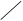           الثالثةيوفر وصف المقرر هذا إيجازًا مقتضيًا لأهم خصائص المقرر ومخرجات التعلم المتوقعة من الطالب تحقيقها مبرهناً عما إذا كان قد حقق الاستفادة القصوى من فرص التعلم المتاحة. ولابد من الربط بينها وبين وصف البرنامج.المؤسسة التعليميةجامعة ديالى / وزارة التعليم العالي والبحث العلمي .القسم العلمي  / المركز  كلية التربية للعلوم الإنسانية / قسم اللغة العربية . اسم / رمز المقررMET 349أشكال الحضور المتاحةطلبة المرحلة الرابعة الفصل / السنةالسنويعدد الساعات الدراسية (الكلي)(90) ساعة / بواقع ( 3 ) ساعة لكل شعبة تاريخ إعداد هذا الوصف 5 /9 /2022مأهداف المقرر : أهداف المقرر : اعداد الطلبة لتدريس مادة طرائق تدريس اللغة العربية ومناهجها . اعداد الطلبة لتدريس مادة طرائق تدريس اللغة العربية ومناهجها . اعداد باحثين تربويين وعلميين في مجال البحث في مادة طرائق تدريس اللغة العربية ومناهجها .اعداد باحثين تربويين وعلميين في مجال البحث في مادة طرائق تدريس اللغة العربية ومناهجها .ج) اجراء البحوث والتقارير في المشاهدة والتطبيق ج) اجراء البحوث والتقارير في المشاهدة والتطبيق د) بناء القدرة للطلبة في صناعة هياكل خطط التدريس لجميع فروع اللغة العربية وبكافة أنواعها ( اليومية      ، والشهرية ، والفصلية ، والسنوية ) . د) بناء القدرة للطلبة في صناعة هياكل خطط التدريس لجميع فروع اللغة العربية وبكافة أنواعها ( اليومية      ، والشهرية ، والفصلية ، والسنوية ) . مخرجات المقرر وطرائق التعليم والتعلم والتقييم : أ- الأهداف المعرفية :  أ1- يعرف مفهوم التدريس قديمًا وحديثًا .أ2- يبين أهمية تدريس اللغة العربية .أ3- يحدد اهداف الدراسة لهذا المقرر ( طرائق التدريس اللغة العربية ومناهجها ) .أ4- يميز بين اهداف دراسة ( فروع اللغة العربية  ) . أ5- يوضح خصائص دراسة هذه المادة ( طرائق تدريس اللغة العربية ). أ6-  يحدد الخصائص المهمة والواجب تسليط الضوء عليها ضمن دراسة مادة ( طرائق تدريس اللغة   العربية ) . ب -  الأهداف المهاراتية الخاصة بالمقرر:1- مراجعة الخطوات السابقة ومخرجاتها .2- الاطلاع على المستجدات العلمية والتربوية عن طريق الكتب والدوريات .3- الاطلاع المتواصل على شبكة المعلومات الدولية في مجال الاختصاص .    4- اجراء المساجلات والحلقات مع ذوي الاختصاص الدقيق بدافع تطوير  المعرفة والمعلومات      الشخصية .     طرائق التعليم والتعلم : المحاضرة المعدلة .المناقشة .الاستجواب .الالقاء .حل المشكلات .العصف الذهني .الاسئلة المباشرة ( التشجيعية والتحفيزية ) .      طرائق التقييم : المكافئة والتحفيز في رفع المعنويات من خلال الدرجات المحتسبة ضمن التقييم اليومي .ج- الأهداف الوجدانية والقيمية : ج1-أن يتعرف الطالب على أثر العلم و العلماء في تطوير مناهج الدراسية ولا سيما في ( طرائق       تدريس اللغة العربية ) .ج2-أن يقرأ الطالب ساعتين دون ضجرج3-أن لا يقاطع الطالب زملاءه أثناء مناقشة مسألة ما داخل الصف.ج4- أن يبدي العناية الفعالة بدراسة طرائق التدريس ج5ـ تنمية الاتجاهات الايجابية ، نحو : عملية التعلم . ج6ـ تعديل الاتجاهات السلبية في عملية التعلم والتعليم بما يخص المقرر .   طرائق التعليم والتعلم  : 1ـ الاستجواب .2ـ الالقاء والمحاضرة .3ـ المناقشة . 4ـ الاستكشاف .5ـ حل المشكلات .6ـ العصف الذهني .7ـ الاسئلة التحفيزية .   طرائق التقييم  :  الامتحانات ( اليومية والشهرية والنهائية)د - المهارات العامة والتأهيلية المنقولة ( المهارات الأخرى المتعلقة بقابلية التوظيف والتطور الشخصي ).د1- مراجعة الخطوات السابقة ومخرجاتها .د2- الاطلاع على المستجدات العلمية والتربوية عن طريق الكتب والدوريات .د3- الاطلاع المتواصل على شبكة المعلومات الدولية في مجال الاختصاص .    د4- اجراء المساجلات والحلقات مع ذوي الاختصاص الدقيق بدافع تطوير  المعرفة والمعلومات       الشخصية .بنية المقرر : بنية المقرر : بنية المقرر : بنية المقرر : بنية المقرر : بنية المقرر : الأسبوعالساعاتمخرجات التعلم المطلوبةاسم الوحدة / أو الموضوعطريقة التعليمطريقة التقييمالاسبوع الأول3ضبط الطلبة لهذا الموضوع وفهمه نظريًا وتطبيقيًا و قدرتهم على إدراكها و استيعابها وتحويلها إلى ملكة فهمًا وتكلمًا ونقل هذه المعرفة للأخرين.مصادر دراسة طرائق تدريس اللغة العربية 1) عرض    تقديمي.2) مناقشة وحوار .1) اختبارات شفهية .2) واجبات بحثية3) حضور الطلبة ومشاركتهم في أثناء المحاضرة الاسبوع الثاني3ضبط الطلبة لهذا الموضوع وفهمه نظريًا وتطبيقيًا و قدرتهم على إدراكها و استيعابها وتحويلها إلى ملكة فهمًا وتكلمًا ونقل هذه المعرفة للأخرين.مفهوم طرائق التدريس ، وأسس التدريس الجيد ، وأهداف التدريس العامة والخاصة1) عرض تقديمي.2) مناقشة وحوار .3) عرض على العارضة الالكترونية .1) اختبارات شفهية .2) واجبات بحثية3) حضور الطلبة ومشاركتهم في أثناء المحاضرة الاسبوع الثالث3ضبط الطلبة لهذا الموضوع وفهمه نظريًا وتطبيقيًا و قدرتهم على إدراكها و استيعابها وتحويلها إلى ملكة فهمًا وتكلمًا ونقل هذه المعرفة للأخرين.تطور طريقة التدريس ، منها : المحاضرة            ( الالقاء) ، المناقشة ، والتفكير العلمي1) عرض تقديمي.2) مناقشة وحوار .3) عرض على العارضة الالكترونية .1) اختبارات شفهية .2) واجبات بحثية3) حضور الطلبة ومشاركتهم في أثناء المحاضرة الاسبوع الرابع3ضبط الطلبة لهذا الموضوع وفهمه نظريًا وتطبيقيًا و قدرتهم على إدراكها و استيعابها وتحويلها إلى ملكة فهمًا وتكلمًا ونقل هذه المعرفة للأخرين.طريقة الوحدات ، وطريقة الاستقصاء . والاستكشافية ، وطريقة حل المشكلات1) عرض تقديمي.2) مناقشة وحوار .3) عرض على العارضة الالكترونية .1) اختبارات شفهية .2) واجبات بحثية3) حضور الطلبة ومشاركتهم في أثناء المحاضرة الاسبوع الخامس3ضبط الطلبة لهذا الموضوع وفهمه نظريًا وتطبيقيًا و قدرتهم على إدراكها و استيعابها وتحويلها إلى ملكة فهمًا وتكلمًا ونقل هذه المعرفة للأخرين.  شروط الطريقة ، وصياغتها وخصائص الاسئلة الجيدة .1) عرض تقديمي.2) مناقشة وحوار .3) عرض على العارضة الالكترونية .1) اختبارات شفهية .2) واجبات بحثية3) حضور الطلبة ومشاركتهم في أثناء المحاضرة الاسبوع السادس3ضبط الطلبة لهذا الموضوع وفهمه نظريًا وتطبيقيًا و قدرتهم على إدراكها و استيعابها وتحويلها إلى ملكة فهمًا وتكلمًا ونقل هذه المعرفة للأخرين.مفهوم القواعد  ، وأهم طرائق تدريسه : الطريقة الاستقرائية ، معنى الاستقراء ، وتاريخها ومميزاتها وخطوات تدريسها1) عرض تقديمي.2) مناقشة وحوار .3) عرض على العارضة الالكترونية .1) اختبارات شفهية وتحريرية.2) واجبات بحثية3) حضور الطلبة ومشاركتهم في أثناء المحاضرة الاسبوع السابع3ضبط الطلبة لهذا الموضوع وفهمه نظريًا وتطبيقيًا و قدرتهم على إدراكها و استيعابها وتحويلها إلى ملكة فهمًا وتكلمًا ونقل هذه المعرفة للأخرين.الطريقة القياسية في تدريس قواعد اللغة العربية ، مفهوم القياس ، وأهميتها ، ومميزاتها ، وخطوات تدريسها.1) عرض تقديمي.2) مناقشة وحوار .3) عرض على العارضة الالكترونية .1) اختبارات شفهية وتحريرية.2) واجبات بحثية3) حضور الطلبة ومشاركتهم في أثناء المحاضرة الاسبوع الثامن3ضبط الطلبة لهذا الموضوع وفهمه نظريًا وتطبيقيًا و قدرتهم على إدراكها و استيعابها وتحويلها إلى ملكة فهمًا وتكلمًا ونقل هذه المعرفة للأخرين.الطريقة النصية  في تدريس قواعد اللغة العربية ، أهميتها  ومميزاتها وخطوات تدريسها.1) عرض تقديمي.2) مناقشة وحوار .3) عرض على العارضة الالكترونية .1) اختبارات شفهية وتحريرية.2) واجبات بحثية3) حضور الطلبة ومشاركتهم في أثناء المحاضرة الاسبوع التاسع3ضبط الطلبة لهذا الموضوع وفهمه نظريًا وتطبيقيًا و قدرتهم على إدراكها و استيعابها وتحويلها إلى ملكة فهمًا وتكلمًا ونقل هذه المعرفة للأخرين.نماذج من هيكلية خطة تدريس قواعد اللغة العربية .1) عرض تقديمي.2) مناقشة وحوار .3) عرض على العارضة الالكترونية .1) اختبارات تحريرية.2) واجبات بحثية3) حضور الطلبة ومشاركتهم في أثناء المحاضرة الاسبوع العاشر3ضبط الطلبة لهذا الموضوع وفهمه نظريًا وتطبيقيًا و قدرتهم على إدراكها و استيعابها وتحويلها إلى ملكة فهمًا وتكلمًا ونقل هذه المعرفة للأخرين.  مفهوم القراءة ، وأهداف القراءة ، وأنواعها .1) عرض تقديمي.2) مناقشة وحوار .3) عرض على العارضة الالكترونية .1) اختبارات شفهية .2) واجبات بحثية3) حضور الطلبة ومشاركتهم في أثناء المحاضرة الاسبوع الحادي عشر3ضبط الطلبة لهذا الموضوع وفهمه نظريًا وتطبيقيًا و قدرتهم على إدراكها و استيعابها وتحويلها إلى ملكة فهمًا وتكلمًا ونقل هذه المعرفة للأخرين.خطوات تدريس القراءة . ونماذج من هيكلية خطة تدريس القراءة .1) عرض تقديمي.2) مناقشة وحوار .3) عرض على العارضة الالكترونية .1) اختبارات شفهية وتحريرية.2) واجبات بحثية3) حضور الطلبة ومشاركتهم في أثناء المحاضرة الاسبوع الثاني عشر3ضبط الطلبة لهذا الموضوع وفهمه نظريًا وتطبيقيًا و قدرتهم على إدراكها و استيعابها وتحويلها إلى ملكة فهمًا وتكلمًا ونقل هذه المعرفة للأخرين.تدريس النصوص الادبية : ـ مفهوم النص الادبي ، اهداف تدريس النصوص .ـ خطوات تدريس النصوص .1) عرض تقديمي.2) مناقشة وحوار .3) عرض على العارضة الالكترونية .1) اختبارات شفهية وتحريرية.2) واجبات بحثية3) حضور الطلبة ومشاركتهم في أثناء المحاضرة الاسبوع الثالث عشر3ضبط الطلبة لهذا الموضوع وفهمه نظريًا وتطبيقيًا و قدرتهم على إدراكها و استيعابها وتحويلها إلى ملكة فهمًا وتكلمًا ونقل هذه المعرفة للأخرين.تدريس تاريخ الادب :ـ مفهومه .ـ أهدافه .ـ خطوات تدريسه.1) عرض تقديمي.2) مناقشة وحوار .3) عرض على العارضة الالكترونية .1) اختبارات شفهية وتحريرية.2) واجبات بحثية3) حضور الطلبة ومشاركتهم في أثناء المحاضرة الاسبوع الرابع عشر3ضبط الطلبة لهذا الموضوع وفهمه نظريًا وتطبيقيًا و قدرتهم على إدراكها و استيعابها وتحويلها إلى ملكة فهمًا وتكلمًا ونقل هذه المعرفة للأخرين.تدريس الاملاء :    ـ مفهوم الاملاء .ـ أهداف تدريس الاملاء .ـ أنواع الاملاء .1) عرض تقديمي.2) مناقشة وحوار .3) عرض على العارضة الالكترونية .1) اختبارات شفهية وتحريرية.2) واجبات بحثية3) حضور الطلبة ومشاركتهم في أثناء المحاضرة الاسبوع الخامس عشر3ضبط الطلبة لهذا الموضوع وفهمه نظريًا وتطبيقيًا و قدرتهم على إدراكها و استيعابها وتحويلها إلى ملكة فهمًا وتكلمًا ونقل هذه المعرفة للأخرين.خطوات تدريس الاملاء و معايير تصحيحه .1) عرض تقديمي.2) مناقشة وحوار .3) عرض على العارضة الالكترونية .1) اختبارات شفهية وتحريرية.2) واجبات بحثية3) حضور الطلبة ومشاركتهم في أثناء المحاضرة الاسبوع السادس عشر3ضبط الطلبة لهذا الموضوع وفهمه نظريًا وتطبيقيًا . تدريس التعبير :ـ مفهوم التعبير .ـ أهدافه وأنواعه .ـ خطوات تدريسه.1) عرض تقديمي.2) مناقشة وحوار .3) عرض على العارضة الالكترونية .1) اختبارات شفهية وتحريرية.2) واجبات بحثية3) حضور الطلبة ومشاركتهم في أثناء المحاضرة الاسبوع السابع عشر3ضبط الطلبة لهذا الموضوع وفهمه نظريًا وتطبيقيًا و قدرتهم على إدراكها و استيعابها وتحويلها إلى ملكة فهمًا وتكلمًا ونقل هذه المعرفة للأخرين.تدريس التعبير الشفهي والتحريري ، وأهمية كل واحد منها . 1) عرض تقديمي.2) مناقشة وحوار .1) اختبارات شفهية .2) واجبات بحثية3) حضور الطلبة ومشاركتهم في أثناء المحاضرة الاسبوع الثامن عشر3ضبط الطلبة لهذا الموضوع وفهمه نظريًا وتطبيقيًا و قدرتهم على إدراكها و استيعابها وتحويلها إلى ملكة فهمًا وتكلمًا ونقل هذه المعرفة للأخرين.معايير تصحيح التعبير .1) عرض تقديمي.2) مناقشة وحوار .1) اختبارات شفهية .2) واجبات بحثية3) حضور الطلبة ومشاركتهم في أثناء المحاضرة الاسبوع التاسع عشر3ضبط الطلبة لهذا الموضوع وفهمه نظريًا وتطبيقيًا و قدرتهم على إدراكها و استيعابها وتحويلها إلى ملكة فهمًا وتكلمًا ونقل هذه المعرفة للأخرين.   دراسة نماذج هيكلية بناء خطة لتدريس التعبير .1) عرض تقديمي.2) مناقشة وحوار .3) عرض على العارضة الالكترونية .1) اختبارات شفهية .2) واجبات بحثية3) حضور الطلبة ومشاركتهم في أثناء المحاضرة الاسبوع العشرون3ضبط الطلبة لهذا الموضوع وفهمه نظريًا وتطبيقيًا و قدرتهم على إدراكها و استيعابها وتحويلها إلى ملكة فهمًا وتكلمًا ونقل هذه المعرفة للأخرين.تدريس البلاغة :ـ مفهومها .ـ أهدافها . ـ أسس تدريس البلاغة .1) عرض تقديمي.2) مناقشة وحوار .1) اختبارات شفهية .2) واجبات بحثية3) حضور الطلبة ومشاركتهم في أثناء المحاضرة الاسبوع الحادي والعشرون3ضبط الطلبة لهذا الموضوع وفهمه نظريًا وتطبيقيًا و قدرتهم على إدراكها و استيعابها وتحويلها إلى ملكة فهمًا وتكلمًا ونقل هذه المعرفة للأخرين.طرائق تدريس البلاغة :ـ الطريقة : القياسية  في تدريس البلاغة ، تعريفها ، وأهميتها ، وخطوات تدريس1) عرض تقديمي.2) مناقشة وحوار .1) اختبارات شفهية وتحريرية.2) واجبات بحثية3) حضور الطلبة ومشاركتهم في أثناء المحاضرة الاسبوع الثاني والعشرون3ضبط الطلبة لهذا الموضوع وفهمه نظريًا وتطبيقيًا و قدرتهم على إدراكها و استيعابها وتحويلها إلى ملكة فهمًا وتكلمًا ونقل هذه المعرفة للأخرين.  الطريقة الاستقرائية  في تدريس البلاغة ، تعريفها ، وأهميتها ، وخطوات تدريسها.1) عرض تقديمي.2) مناقشة وحوار .3) عرض على العارضة الالكترونية .1) اختبارات شفهية وتحريرية.2) واجبات بحثية3) حضور الطلبة ومشاركتهم في أثناء المحاضرة الاسبوع الثالث والعشرون3ضبط الطلبة لهذا الموضوع وفهمه نظريًا وتطبيقيًا و قدرتهم على إدراكها و استيعابها وتحويلها إلى ملكة فهمًا وتكلمًا ونقل هذه المعرفة للأخرين.خطوات تدريس البلاغة وتحليلها .1) عرض تقديمي.2) مناقشة وحوار .3) عرض على العارضة الالكترونية .1) اختبارات شفهية .2) واجبات بحثية3) حضور الطلبة ومشاركتهم في أثناء المحاضرة الاسبوع الرابع والعشرون3ضبط الطلبة لهذا الموضوع وفهمه نظريًا وتطبيقيًا و قدرتهم على إدراكها و استيعابها وتحويلها إلى ملكة فهمًا وتكلمًا ونقل هذه المعرفة للأخرين.دراسة نماذج من هيكلية بناء خطة لتدريس البلاغة .1) عرض تقديمي.2) مناقشة وحوار .3) عرض على العارضة الالكترونية .1) اختبارات شفهية .2) واجبات بحثية3) حضور الطلبة ومشاركتهم في أثناء المحاضرة الاسبوع الخامس والعشرون3ضبط الطلبة لهذا الموضوع وفهمه نظريًا وتطبيقيًا و قدرتهم على إدراكها و استيعابها وتحويلها إلى ملكة فهمًا وتكلمًا ونقل هذه المعرفة للأخرين.التخطيط في التدريس :ـ مفهوم التخطيط .ـ خطوات التخطيط.ـ أنواع التخطيط :ـ الشامل .ـ الجزئي .1) عرض تقديمي.2) مناقشة وحوار .1) اختبارات شفهية وتحريرية.2) واجبات بحثية3) حضور الطلبة ومشاركتهم في أثناء المحاضرة الاسبوع السادس والعشرون3ضبط الطلبة لهذا الموضوع وفهمه نظريًا وتطبيقيًا و قدرتهم على إدراكها و استيعابها وتحويلها إلى ملكة فهمًا وتكلمًا ونقل هذه المعرفة للأخرين.أهمية التخطيط للدرس .العوامل المؤثرة في التخطيط التربوي .1) عرض تقديمي.2) مناقشة وحوار .1) اختبارات شفهية .2) واجبات بحثية3) حضور الطلبة ومشاركتهم في أثناء المحاضرة الاسبوع السابع والعشرون3ضبط الطلبة لهذا الموضوع وفهمه نظريًا وتطبيقيًا و قدرتهم على إدراكها و استيعابها وتحويلها إلى ملكة فهمًا وتكلمًا ونقل هذه المعرفة للأخرين.التخطط التربوي  الناجح  في التربية أهمية اعداد الخطة من قبل المدرس .1) عرض تقديمي.2) مناقشة وحوار .1) اختبارات شفهية .2) واجبات بحثية3) حضور الطلبة ومشاركتهم في أثناء المحاضرة الاسبوع الثامن والعشرون3ضبط الطلبة لهذا الموضوع وفهمه نظريًا وتطبيقيًا و قدرتهم على إدراكها و استيعابها وتحويلها إلى ملكة فهمًا وتكلمًا ونقل هذه المعرفة للأخرين.أنواع الخطط الدراسية التي يقوم بها المدرس لتدريس اللغة العربية  في العام الدراسي الواحد:( السنوية ـ الفصلية ـ الشهرية ـ اليومية)1) عرض تقديمي.2) مناقشة وحوار .3) عرض على العارضة الالكترونية .1) اختبارات شفهية وتحريرية.2) واجبات بحثية3) حضور الطلبة ومشاركتهم في أثناء المحاضرة الاسبوع التاسع والعشرون3ضبط الطلبة لهذا الموضوع وفهمه نظريًا وتطبيقيًا و قدرتهم على إدراكها و استيعابها وتحويلها إلى ملكة فهمًا وتكلمًا ونقل هذه المعرفة للأخرين.دراسة نماذج من هيكلية بناء خطة لتدريس اللغة العربية بكافة فروعها وبحسب الخطط المرسومة في العام الدراسي الواحد .1) عرض تقديمي.2) مناقشة وحوار .3) عرض على العارضة الالكترونية .1) اختبارات شفهية وتحريرية.2) واجبات بحثية3) حضور الطلبة ومشاركتهم في أثناء المحاضرة الاسبوع الثلاثون3ضبط الطلبة لهذا الموضوع وفهمه نظريًا وتطبيقيًا و قدرتهم على إدراكها و استيعابها وتحويلها إلى ملكة فهمًا وتكلمًا ونقل هذه المعرفة للأخرين.التقويم : ـ مفهومه .ـ أهميته .ـ دور التقويم في طرائق التدريس .1) عرض تقديمي.2) مناقشة وحوار .1) اختبارات شفهية وتحريرية.2) واجبات بحثية3) حضور الطلبة ومشاركتهم في أثناء المحاضرة البنية التحتية : البنية التحتية : 1ـ الكتب المقررة المطلوبة اختيار كتب حديثة ذات طابع تعليمي وتربوي وتفصيلي .  2ـ المراجع الرئيسية (المصادر)  أهم الكتب الحديثة الخاصة في طرائق تدريس اللغة العربية ، وذات أسلوب علمي وأكاديمي مفهوم وغير معقد . اـ الكتب والمراجع التي يوصى بها                 ( المجلات العلمية , التقارير ,....  )يوصى ببعض الكتب والمراجع والأطاريح والرسائل والدوريات المتمثلة ( بالبحوث والمقالات ، والتقارير ) التي تتضمن المفردات المقررة . ب ـ المراجع الالكترونية , مواقع الانترنيت ....مواقع الكتب التربوية والتعليمية الموجودة على الشبكة الدولية    ( الانترنت ) والتي تشتمل على ما يتعلق بالمقرر وبشكل تفصيلي دقيق وموضح . خطة تطوير المقرر الدراسي :   ـ اضافة مفردات للمناهج ضمن التطور الحاصل في كل مقرر وبنسبة لا تتجاوز 10% .  ـ إثراء المقرر الدراسي بالجوانب التطبيقية التي تخص مهنة التعليم . 